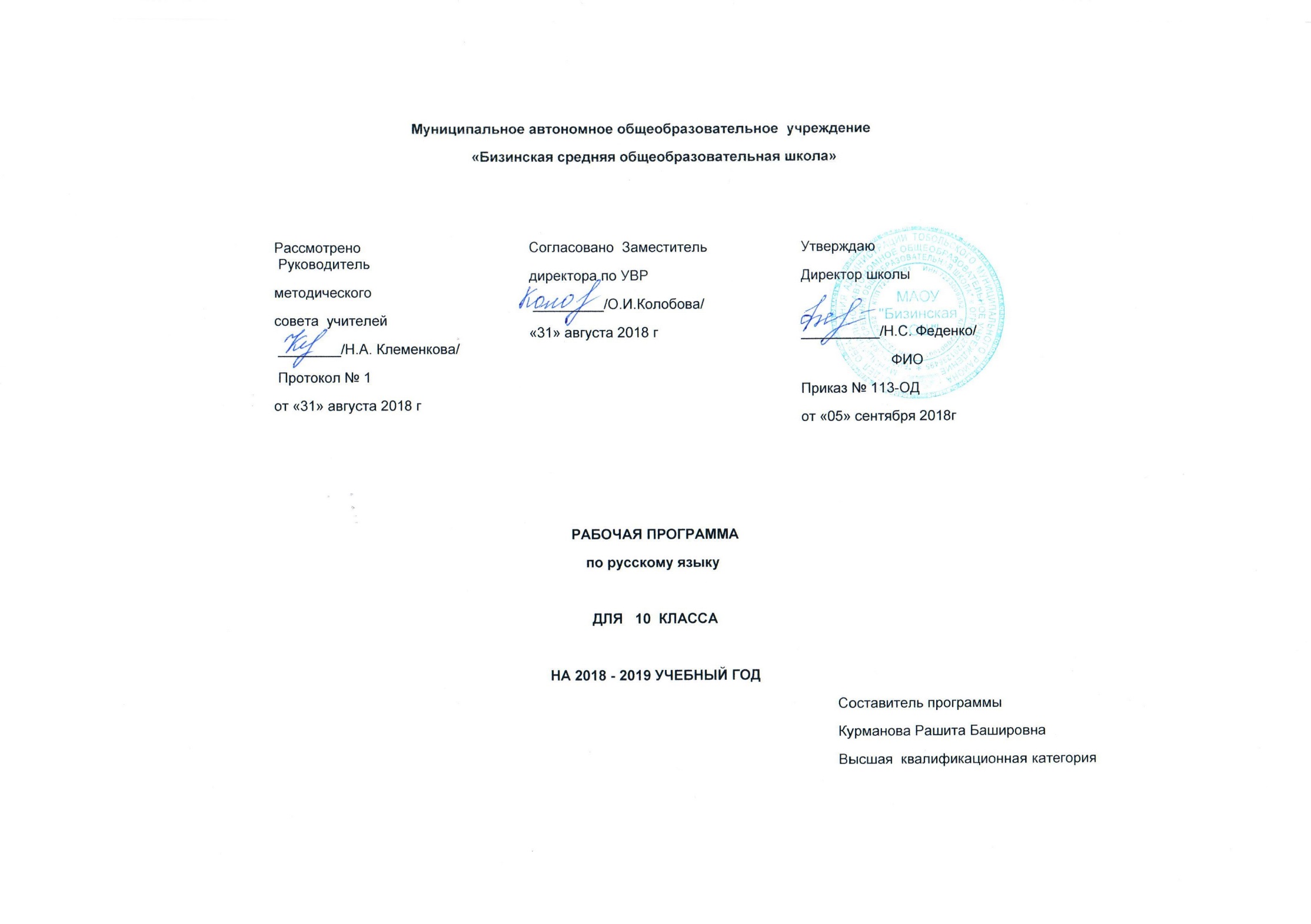 Пояснительная запискаРабочая  учебная программа по русскому языку для 10 класса  составлена на основании нормативно-правовых документов:- Федеральный закон «Об образовании в Российской Федерации» от 29.12.2012г.№273-ФЗ.-Федеральный компонент государственного образовательного стандарта основного общего образования о русскому языку, утверждённого приказомМО РФ № 1089 от 05.03.2004 г.(в редакции от 31.01.2012г. «Об утверждении федерального компонента государственных образовательных стандартов начального общего, основного общего и среднего(полного)общего образования»)-Учебный план филиала МАОУ  «Бзинская СОШ» - «Санниковская СОШ» на 2018-2019 учебный год.-Примерная программа основного общего образования по русскому языку для 5-11 классов. Базовый уровень(В.В. Бабайцева и другие) сост.Е.И. Харитонова. –М,:Дрофа,2011г. 5-9 классы -.М.Дрофа 2013г.- Рабочая программа составлена в соответствии с образовательным стандартом общего среднего образования, принятым Министерством  образования РФ в 2004г.,  на основе примерной программы среднего (полного) общего образования по русскому языку  для 10-11 классов,программы по русскому языку, автор программы В.В.Бабайцева. –М. Дрофа,- 2010г.     Календарно-тематическое    планирование составлено для 10 класса из расчета 2 часа в неделю (68 часов в год)  и  ориентировано     на     использование учебника: Бабайцева В.В. Русский язык.  10-11  класс: учебник для общеобразовательных учреждений филологического профиля. - М.: Дрофа, 2008г., а также дополнительных пособий для учителя:Сальникова О.А.   Поурочные разработки к учебнику В.В.Бабайцевой. Русский язык. 10-11 классы. - М.: Дрофа, 2008г.         1.Изучение русского языка на уровне среднего (полного) общего образования направлено  на достижение следующих целей: воспитание гражданина и патриота; формирование представления о русском языке как духовной, нравственной и культурной ценности народа; осознание национального своеобразия русского языка; овладение культурой межнационального общения;развитие и совершенствование способности к речевому взаимодействию и социальной адаптации; информационных умений и навыков; навыков самоорганизации и саморазвития; готовности к осознанному выбору профессии к получению высшего гуманитарного образования;углубление  знаний о лингвистике как науке; русском языке как многофункциональной развивающейся системе; взаимосвязи основных единиц и уровней языка; языковой норме, ее функциях; функционально-стилистической системе русского языка нормах речевого поведения в различных сферах и ситуациях общения;овладение умениями опознавать, анализировать, сопоставлять,  классифицировать языковые факты с учетом их различных интерпретаций; в необходимых случаях давать исторический комментарий  к языковым явлениям, оценивать языковые явления и факты с точки зрения нормативности, соответствия сфере и ситуации общения; разграничивать варианты норм и речевые нарушения;применение полученных знаний и умений в собственной речевой практике в том числе в профессионально ориентированной сфере общения; совершенствование нормативного и целесообразного использования языка в различных сферах и ситуациях общения. На основании требований (вышеизложенных) Государственного образовательного стандарта  . в содержании календарно-тематического планирования для учащихся 10 класса предполагается  реализовать следующие  задачи обучения:углубление  знаний о языке как знаковой системе и общественном явлении, его устройстве, развитии и функционировании; овладение основными нормами русского литературного языка и нормами русского речевого этикета, обогащение словарного запаса и грамматического строя речи; совершенствование способности к  анализу и оценке языковых явлений и фактов; умение пользоваться лингвистическими справочниками и словарями; совершенствование владения всеми видами речевой деятельности и культурой устной и письменной речи, умений и навыков использования языка в различных сферах и ситуациях общения,  основными способами информационной переработки текста;освоение коммуникативной, языковедческой и культуроведческой компетенций.2.Общая характеристика учебного предметаВ системе школьного образования учебный предмет «Русский язык» занимает особое место: является не только объектом изучения, но и средством обучения. Как средство познания действительности русский язык обеспечивает развитие интеллектуальных и творческих способностей ребенка, развивает его абстрактное мышление, память и воображение, формирует навыки самостоятельной учебной деятельности, самообразования и самореализации личности. Будучи формой хранения и усвоения различных знаний, русский язык неразрывно связан со всеми школьными предметами и влияет на качество усвоения всех других школьных предметов, а в перспективе способствует овладению будущей профессией."Русский язык" в образовательных учреждениях с родным (нерусским) языком обучения выполняет, кроме названных, цели, обусловленные его статусом государственного языка, средства межнационального общения в повседневной жизни и профессиональной деятельности; приобщает учащихся к культуре русского народа, обеспечивает их готовность к межнациональному общению.Основные особенности разговорной речи, функциональных стилей (научного, публицистического, официально-делового), языка художественной литературы.Прописными буквами в тексте выделен материал, который подлежит изучению, но не включается в Требования к уровню подготовки выпускников.Основные жанры разговорной речи (рассказ, беседа, спор), научного (отзыв, реферат, выступление, ДОКЛАД, СТАТЬЯ, РЕЦЕНЗИЯ), публицистического (выступление, СТАТЬЯ, ИНТЕРВЬЮ, ОЧЕРК), официально-делового (расписка, ДОВЕРЕННОСТЬ, заявление, РЕЗЮМЕ) стилей.Культура речи. КРИТЕРИИ КУЛЬТУРЫ РЕЧИ.Текст как продукт речевой деятельности. ФУНКЦИОНАЛЬНО-СМЫСЛОВЫЕ ТИПЫ ТЕКСТА. Повествование, описание, рассуждение; их признаки. Структура текста.Основные виды информационной переработки текста: план, конспект, аннотация.Анализ текста с точки зрения его темы, основной мысли; основной и дополнительной, явной и скрытой информации; структуры, принадлежности к функционально-смысловому типу, определенной функциональной разновидности языка.Овладение основными видами речевой деятельности: аудированием (слушанием), чтением, говорением, письмом.Адекватное восприятие устной и письменной речи в соответствии с ситуацией и сферой речевого общения.Овладение различными видами чтения (ознакомительным, изучающим, просмотровым), приемами работы с учебной книгой и другими информационными источниками, включая СМИ и ресурсы Интернета.Создание устных монологических и диалогических высказываний на актуальные социально-культурные, нравственно-этические, бытовые, учебные темы в соответствии с целями, сферой и ситуацией общения.Изложение содержания прослушанного или прочитанного текста (подробное, сжатое, выборочное). Написание сочинений; создание текстов разных стилей и жанров: ТЕЗИСОВ, конспекта, отзыва, РЕЦЕНЗИИ, аннотации; письма; расписки, ДОВЕРЕННОСТИ, заявления.. В соответствии с этим в 10 классе формируются и развиваются коммуникативная, языковая, лингвистическая (языковедческая) и культуроведческая компетенции.Коммуникативная компетенция – овладение всеми видами речевой деятельности и основами культуры устной и письменной речи, базовыми умениями и навыками использования языка в жизненно важных для данного возраста сферах и ситуациях общенияЯзыковая и лингвистическая (языковедческая) компетенции – освоение необходимых знаний о языке как знаковой системе и общественном явлении, его устройстве, развитии и функционировании; овладение основными нормами русского литературного языка; обогащение словарного запаса и грамматического строя речи учащихся; формирование способности к анализу и оценке языковых явлений и фактов, необходимых знаний о лингвистике как науке и ученых-русистах; умение пользоваться различными лингвистическими словарями.Культуроведческая компетенция – осознание языка как формы выражения национальной культуры, взаимосвязи языка и истории народа, национально-культурной специфики русского языка, владение нормами русского речевого этикета, культурой межнационального общения.Курс русского языка для 10 класса  направлен на совершенствование речевой деятельности учащихся на основе овладения знаниями об устройстве русского языка и особенностях его употребления в разных условиях общения, на базе усвоения основных норм русского литературного языка, речевого этикета. Учитывая то, что сегодня обучение русскому языку происходит в сложных условиях, когда снижается общая культура населения, расшатываются нормы литературного языка, в программе усилен аспект культуры речи. Содержание обучения ориентировано на развитие личности ученика, воспитание культурного человека, владеющего нормами литературного языка, способного свободно выражать свои мысли и чувства в устной и письменной форме, соблюдать этические нормы общения. Рабочая  программа предусматривает формирование таких жизненно важных умений, как различные виды чтения, информационная переработка текстов, поиск информации в различных источниках, а также способность передавать ее в соответствии с условиями общения3.Место предметаСогласно действующему учебному плану    в 10 классепредполагается обучение  68 часов(в объеме 2 часов в неделю). 
В соответствии с этим реализуется  программа  среднего (полного) общего образования по русскому языку для 10-11 классовЛИЧНОСТНЫЕ, МЕТАПРЕДМЕТНЫЕ И ПРЕДМЕТНЫЕ РЕЗУЛЬТАТЫ ОСВОЕНИЯ КУРСА «РУССКИЙ ЯЗЫК»        Углублённый уровень изучения русского языка в 10-11 классах предполагает достижение выпускниками средней (полной) школы следующих личностных, метапредметных и предметных результатов. Личностными результатами освоения выпускниками средней школы программы по русскому языку на углублённом уровне являются:1) бережное отношение к русскому языку как неотъемлемой части русской культуры, как основе гражданской идентичности; потребность сохранить чистоту русского языка как явления национальной культуры; 2) уважение к своему народу, его прошлому, отражённому в языке; 3) осознание роли русского языка как государственного языка Российской Федерации и языка межнационального общения; 4) осознание своего места в поликультурном мире; 5) сформированность мировоззрения, соответствующего современному уровню развития гуманитарной науки; готовность участвовать в диалоге культур; 6) потребность саморазвития, в том числе речевого, понимание роли языка в процессах познания; 7) готовность к самостоятельной творческой и ответственной деятельности; 8) готовность и способность вести диалог с другими людьми; сформированность навыков сотрудничества; 9) эстетическое отношение к языку и речи, осознание их выразительных возможностей; 10) нравственное сознание и поведение на основе общечеловеческих ценностей. Метапредметными результатами освоения выпускниками средней школы программы по русскому языку на углублённом уровне являются: 1) умение эффективно общаться в процессе совместной деятельности со всеми её участниками, не допускать конфликтов; 2) владение навыками познавательной, учебно-исследовательской и проектной деятельности; использование различных методов познания; владение логическими операциями анализа, синтеза, сравнения; 3) способность к самостоятельному поиску информации, в том числе умение пользоваться лингвистическими словарями; 4) умение критически оценивать и интерпретировать информацию, получаемую из различных источников; 5) владение всеми видами речевой деятельности: говорением, слушанием, чтением и письмом; 6) умение выражать своё отношение к действительности и создавать устные и письменные тексты разных стилей и жанров с учётом речевой ситуации (коммуникативной цели, условий общения, адресата и т. д.); 7) свободное владение устной и письменной формой речи, диалогом и монологом; 8) умение определять цели деятельности и планировать её, контролировать и корректировать деятельность; 9) умение оценивать свою и чужую речь с эстетических и нравственных позиций; 10) умение выбирать стратегию поведения, позволяющую достичь максимального эффекта. Предметными результатами освоения выпускниками средней школы программы по русскому языку на углублённом уровне являются: 1) сформированность представлений о лингвистике как части общечеловеческого гуманитарного знания, основных направлениях развития русистики, выдающихся учёных-русистах; 2) сформированность представлений о языке как знаковой системе, закономерностях его развития, функциях языка; 3) освоение базовых понятий лингвистики: язык и речь, функции языка, речевая деятельность, речевая ситуация; основные единицы языка, их признаки и особенности употребления в речи; текст, признаки и категории текста; типы и стили речи; литературный язык, нормы литературного языка; основные аспекты культуры речи; устная и письменная форма речи; синонимика русского языка; источники расширения словарного состава современного русского языка; 4) овладение основными стилистическими ресурсами лексики и фразеологии русского языка;5) владение знаниями о языковой норме, её функциях и вариантах; практическое овладение основными нормами современного литературного языка; 6) владение нормами речевого поведения в различных ситуациях общения; 7) сформированность умений анализировать языковые единицы; владение различными видами анализа слов, словосочетаний и предложений, текстов разных типов речи; 8) сформированность умений анализировать языковые явления и факты, допускающие неоднозначную интерпретацию; 9) владение различными приёмами редактирования текстов; 10) сформированность умений лингвистического анализа текстов разных стилей и жанров; 11) сформированность умений проводить лингвистический эксперимент и использовать его результаты в речевой практике.ТРЕБОВАНИЯ  К  УРОВНЮ  ПОДГОТОВКИ  УЧАЩИХСЯ  10  КЛАССАУчащиеся должны знать:основные уровни языка и языковые единицы; взаимосвязь языка и культуры, основные исторические изменения, произошедшие в русском языке;роль русского языка в современном мире и его место среди других языков мира;имена выдающихся ученых-лингвистов;типы языковых норм (орфоэпические, акцентологические, лексико-фразеологические, грамматические, стилистические, орфографические, пунктуационные);источники богатства и выразительности русской речи, изобразительно-выразительные средства (тропы и синтаксические фигуры);лингвистические термины.Учащиеся должны уметь:Говорение и письмосоздавать высказывания на лингвистическую тему;передавать содержание прослушанного и прочитанного текста в различных формах (план, конспект, тезисы, доклад, сообщение, реферат, аннотация) близко к тексту, сжато, выборочно, с изменением последовательности содержания, с выделением элементов, отражающих идейный смысл произведения;соблюдать языковые нормы в устной и письменной речи;оценивать аудированное сообщение на лингвистическую тему;владеть всеми видами речевой деятельности и основами культуры устной и письменной речи;создавать тексты различных публицистических жанров (очерк, эссе, публицистическая и научно-популярная статья);писать отзыв о художественном, публицистическом произведении;принимать участие в диспуте, дискуссии;составлять реферат по нескольким источникам и защищать основные положения работы;Аудирование и чтениевладеть разными видами чтения (информационное, ознакомительное) и использовать их в зависимости от коммуникативной задачи при самостоятельной работе с литературой разных стилей и жанров;извлекать необходимую информацию из различных источников (учебная, справочная, художественная литература, средства массовой информации);Анализ текста и языковых единицвыполнять все виды разбора (фонетический, лексический, морфемный, словообразовательный, морфологический, синтаксический, орфографический, пунктуационный, речеведческий, анализ художественного текста);анализировать особенности употребления основных единиц языка;анализировать тексты разных функциональных стилей и разных типов с точки зрения структуры, содержания, изобразительно-выразительных средств, стилевых особенностей; пользоваться языковыми средствами для точной передачи мысли при построении высказывания.5.Учебно-тематический план6.Содержание учебного курса.Вспомним изученное (9ч)Фонетика. Звук как единица языка. Морфемика и словообразование. Состав слова, его современная структура. Морфология. Морфология как учение о частях речи. Синтаксис. Словосочетание и предложение как единицы синтаксиса. Комплексный анализ текста.Введение в науку о языке. Общие сведения о языке (6ч)Функции языка. Значение языка. Язык – орудие мышления. Язык – средство общения. Экспрессивная и коммуникативная функции языка. Язык и речь. Язык, речь  и слово как синонимы в речи. Термины язык, речь и слово. Речевая деятельность. Русский язык – государственный язык Российской Федерации. Русский язык как национальный язык русского народа. Русский язык как средство межнационального общения в российской Федерации. Русский язык среди других языков мира. Русский язык как один из рабочих языков в ООН. Индоевропейская семья языков. Славянские языки. Русистика на современном этапе.Русский язык – один из богатейших языков мира (50ч)Состав современного русского языка. Литературный язык как центр системы современного русского языка. Общенародная разговорная речь. Просторечие. Диалектизмы. Жаргонизмы. Текст. Признаки текста. Цельность и связность. Логическая последовательность предложений. Единство темы, ключевые слова и предложения. Средства связи частей текста: лексический повтор, употребление однокоренных слов, союзы, частицы и др. Цепная  и параллельная связи частей текста. Типы речи: повествование, рассуждение и описание. Их признаки. Комбинация разных типов речи в одном тексте. Отбор языковых средств для построения текста в зависимости от темы, цели, типа речи, адресата и речевой ситуации. Литературный язык и его нормы. Орфоэпические, лексические, морфологические, синтаксические нормы. Русский язык как развивающееся явление. Стили литературного языка – разговорный и книжные: научный, деловой, публицистический, художественный. Их признаки. Сфера употребления. Использование средств одного стиля в произведениях другого стиля. Устная и письменная формы речи. Их специфика. Синонимика русского языка. Лексические, морфемные, морфологические и синтаксические синонимы. Источники пополнения синонимов. Роль синонимов в речи. Культура речи. Содержательность речи,  соблюдение норм русского литературного языка, точность словоупотребления, ясность, чистота, выразительность, эмоциональность речи и др. Роль А.С.Пушкина в истории русского литературного языка. Предшественники А.С.Пушкина. А.С.Пушкин – создатель современного русского литературного языка. Источники расширения словарного состава современного русского языка: словообразование, книжная лексика, периферийная лексика (диалектизмы, профессионализмы, жаргонизмы), заимствования.Подготовка к ЕГЭ (3ч.)Календарное поурочно–тематическое планирование№ п/пТема Количество часовПрактическая часть1.Повторение изученного9 часовк/к 12.Введение в науку о языке. Общие сведения о языке 6 часовк/к 3, р/р 23.Русский язык – один из богатейших языков мир50 часак/р 5, р/р 84.Подготовка к ЕГЭ3 часак/р 1№ п\пДата проведения Тема урокаКол-во часовСодержаниеТребования к уровню подготовки учащихсяТребования к уровню подготовки учащихсяТребования к уровню подготовки учащихсяТребования к уровню подготовки учащихсяПодготовка к ЕГЭПодготовка к ЕГЭВид контроляВид контроляЗадания для самостоят.работыЗадания для самостоят.работыВспомним изученное (8ч)Вспомним изученное (8ч)Вспомним изученное (8ч)Вспомним изученное (8ч)Вспомним изученное (8ч)Вспомним изученное (8ч)Вспомним изученное (8ч)Вспомним изученное (8ч)Вспомним изученное (8ч)Вспомним изученное (8ч)Вспомним изученное (8ч)Вспомним изученное (8ч)Вспомним изученное (8ч)1Вводный урок1Ознакомительное чтение (знакомство с учебником). Беседа о языке. Фронтал. опросФронтал. опрос2Комплексный анализ текста1Составление текста-рассужденияУметь составлять текст-рассуждениеУметь составлять текст-рассуждениеУметь составлять текст-рассуждениеУметь составлять текст-рассуждение№1№13Фонетика. Звук как единица языка.1Звуки речи. Ударение. Пояснение особенностей произношения и написания слова.Соблюдать нормы произношения.Соблюдать нормы произношения.Соблюдать нормы произношения.Соблюдать нормы произношения.Самостоятельная работа. Словарный диктантСамостоятельная работа. Словарный диктант4Стартовая контрольная работаВходной контрольЗнания и умения за курс основной школы по русскому языкуЗнания и умения за курс основной школы по русскому языкуЗнания и умения за курс основной школы по русскому языкуЗнания и умения за курс основной школы по русскому языку5Морфемика и словообразование. Состав слова, его современная структура.1Морфемика. Способы словообразования. Орфография и морфемика.Уметь  производить сопоставительный анализ слов, имеющих в корне омонимы, опираться на морфемный разбор   при   проведении орфографического анализа   и   определении грамматических   свойств словаУметь  производить сопоставительный анализ слов, имеющих в корне омонимы, опираться на морфемный разбор   при   проведении орфографического анализа   и   определении грамматических   свойств словаУметь  производить сопоставительный анализ слов, имеющих в корне омонимы, опираться на морфемный разбор   при   проведении орфографического анализа   и   определении грамматических   свойств словаУметь  производить сопоставительный анализ слов, имеющих в корне омонимы, опираться на морфемный разбор   при   проведении орфографического анализа   и   определении грамматических   свойств словаСамостоятельная работа. Словарный диктантСамостоятельная работа. Словарный диктант6Морфология. Морфология как учение о частях речи.2Система   частей   речи. Принципы        выделения частей  речи.  Слитное  и раздельное написание НЕ с    различными частями речиУметь   различать   части речи,     производить    их морфологический разбор, аргументировать группировку частей речи в     связи     со     слитным (раздельным) написанием их с НЕУметь   различать   части речи,     производить    их морфологический разбор, аргументировать группировку частей речи в     связи     со     слитным (раздельным) написанием их с НЕУметь   различать   части речи,     производить    их морфологический разбор, аргументировать группировку частей речи в     связи     со     слитным (раздельным) написанием их с НЕУметь   различать   части речи,     производить    их морфологический разбор, аргументировать группировку частей речи в     связи     со     слитным (раздельным) написанием их с НЕ7Синтаксис. Словосочетание. Простое предложение.1Знаки    препинания    при однородных          членах, причастных                      и деепричастных оборотах. Грамматическая    основа предложенияУметь              определять смысловые      отношения между   словами,   видеть связь             слов             в предложении, выделять грамматическую основу предложения      и выполнятьсинтаксический     разбор простого     предложения, расставлять  знаки препинания в осложненном простом предложенииУметь              определять смысловые      отношения между   словами,   видеть связь             слов             в предложении, выделять грамматическую основу предложения      и выполнятьсинтаксический     разбор простого     предложения, расставлять  знаки препинания в осложненном простом предложенииУметь              определять смысловые      отношения между   словами,   видеть связь             слов             в предложении, выделять грамматическую основу предложения      и выполнятьсинтаксический     разбор простого     предложения, расставлять  знаки препинания в осложненном простом предложенииУметь              определять смысловые      отношения между   словами,   видеть связь             слов             в предложении, выделять грамматическую основу предложения      и выполнятьсинтаксический     разбор простого     предложения, расставлять  знаки препинания в осложненном простом предложенииА4-А9, В3-В5А4-А9, В3-В5Стилистиче-ский анализ текстаСтилистиче-ский анализ текста8Синтаксис. Сложное предложение.1Знаки    препинания   в сложных предложениях, типысложных предложенийУметь              определять смысловые      отношения между   предложениями, знать типы сложных предложенийУметь              определять смысловые      отношения между   предложениями, знать типы сложных предложенийУметь              определять смысловые      отношения между   предложениями, знать типы сложных предложенийУметь              определять смысловые      отношения между   предложениями, знать типы сложных предложенийА5,А19-А26А5,А19-А269-10Контрольная работа в формате ЕГЭ2Урок контроля ЗУН по теме№ 1-24№ 1-24Самостоят. работаСамостоят. работаВведение в науку о языке. Общие сведения о языке (6ч)Введение в науку о языке. Общие сведения о языке (6ч)Введение в науку о языке. Общие сведения о языке (6ч)11Функции языка1Значение языка. Язык – орудие мышления. Язык – средство общения. Экспрессивная и коммуникативная функции языка.Знать функции языка; основные сведения о лингвистике как науке, роли старославянского языка в развитии русского языка, формах существования русского национального языка, литературном языке и его признаках;Знать функции языка; основные сведения о лингвистике как науке, роли старославянского языка в развитии русского языка, формах существования русского национального языка, литературном языке и его признаках;Знать функции языка; основные сведения о лингвистике как науке, роли старославянского языка в развитии русского языка, формах существования русского национального языка, литературном языке и его признаках;Знать функции языка; основные сведения о лингвистике как науке, роли старославянского языка в развитии русского языка, формах существования русского национального языка, литературном языке и его признаках;Проекты с применением ИКТПроекты с применением ИКТКомплекс-ный анализ текстаКомплекс-ный анализ текста12Язык, речь  и слово как синонимы в речи1Язык, речь и слово как синонимы в речи. Термины язык, речь и слово. Речевая деятельностьЗнать о роли русского языка как духовной, нравственной и культурной ценности народа;Знать о роли русского языка как духовной, нравственной и культурной ценности народа;Знать о роли русского языка как духовной, нравственной и культурной ценности народа;Знать о роли русского языка как духовной, нравственной и культурной ценности народа;Проекты с применением ИКТПроекты с применением ИКТ13Русский язык – государственный язык Российской Федерации.1Русский язык среди других языков мираРусский язык как один из рабочих языков в ООН. Индоевропейская семья языков Русский язык как средство межнационального общения в РФ. Русский язык среди других языков мираРусский язык как один из рабочих языков в ООН. Индоевропейская семья языков Русский язык как средство межнационального общения в РФ. проводить лингвистический анализ учебно-научных, деловых, публицистических, разговорных и художественных текстов;проводить лингвистический анализ учебно-научных, деловых, публицистических, разговорных и художественных текстов;проводить лингвистический анализ учебно-научных, деловых, публицистических, разговорных и художественных текстов;14Русистика на современном этапе2Знать актуальные проблемы лингвистикиЗнать актуальные проблемы лингвистикиЗнать актуальные проблемы лингвистикиСтилистический анализ текстаСтилистический анализ текста15-16Рр№2 Контрольное сочинение-рассуждение о русском языке1Русский язык – один из богатейших языков мира (50ч)Русский язык – один из богатейших языков мира (50ч)Русский язык – один из богатейших языков мира (50ч)Русский язык – один из богатейших языков мира (50ч)Русский язык – один из богатейших языков мира (50ч)Русский язык – один из богатейших языков мира (50ч)Русский язык – один из богатейших языков мира (50ч)Русский язык – один из богатейших языков мира (50ч)Русский язык – один из богатейших языков мира (50ч)Русский язык – один из богатейших языков мира (50ч)Русский язык – один из богатейших языков мира (50ч)Русский язык – один из богатейших языков мира (50ч)Русский язык – один из богатейших языков мира (50ч)17Состав современного русского языка1Провести комплексный анализ текста Д.С.ЛихачеваПровести комплексный анализ текста Д.С.ЛихачеваЗнать системное устройство языка, взаимосвязь его уровней и единиц;Знать системное устройство языка, взаимосвязь его уровней и единиц;Проекты с применением ИКТПроекты с применением ИКТ18Литературный язык как центр системы современного русского языка. Урок-дискуссия на тему «С какого времени литературный язык можно считать современным?»1Литературный язык как центр системы современного русского языка. Общенародная разговорная речь. Просторечие. Диалектизмы. Жаргонизмы.Литературный язык как центр системы современного русского языка. Общенародная разговорная речь. Просторечие. Диалектизмы. Жаргонизмы.Знать основные аспекты культуры речи; требования, предъявляемые к устным и письменным текстам различных жанров в учебно-научной, обиходно-бытовой, социально-культурной и деловой сферах общенияЗнать основные аспекты культуры речи; требования, предъявляемые к устным и письменным текстам различных жанров в учебно-научной, обиходно-бытовой, социально-культурной и деловой сферах общенияПроекты с применением ИКТПроекты с применением ИКТ19Общенародная разговорная речь, просторечие Диалектизмы1Повторить и расширить знания об устной и письменной речиПовторить и расширить знания об устной и письменной речиЗнать основные аспекты культуры речи; требования, предъявляемые к устным и письменным текстам различных жанров в учебно-научной, обиходно-бытовой, социально-культурной и деловой сферах общенияЗнать основные аспекты культуры речи; требования, предъявляемые к устным и письменным текстам различных жанров в учебно-научной, обиходно-бытовой, социально-культурной и деловой сферах общенияПроекты с применением ИКТПроекты с применением ИКТ20Текст. Признаки текста1Текст Понятие о тексте. Способы выражения темыТекст Понятие о тексте. Способы выражения темыЗнать о категориях текста, в частности о видах целостнроли заглавия в выражении темы текста и создании его тематической целостностиости, Знать о категориях текста, в частности о видах целостнроли заглавия в выражении темы текста и создании его тематической целостностиости, Стилистический анализ текстаСтилистический анализ текста21Цельность и связность1Культура работы с текстамиКорректировка речевоговысказыванияКультура работы с текстамиКорректировка речевоговысказыванияЗнать способы связи предложений в текстеЗнать способы связи предложений в тексте22Логическая последовательность предложений1Культура работы с текстамиКорректировка речевого высказыванияКультура работы с текстамиКорректировка речевого высказыванияУметь: оценивать высказывания сточки зрения содержания,языкового оформленияУметь: оценивать высказывания сточки зрения содержания,языкового оформления23Единство темы, ключевые слова и предложения.1Комплексный анализ текстас точки зрения речеведения,функциональных стилейКомплексный анализ текстас точки зрения речеведения,функциональных стилейпроводить лингвистический анализ учебно-научных, деловых, публицистических, разговорных и художественных текстов;проводить лингвистический анализ учебно-научных, деловых, публицистических, разговорных и художественных текстов;проводить лингвистический анализ учебно-научных, деловых, публицистических, разговорных и художественных текстов;проводить лингвистический анализ учебно-научных, деловых, публицистических, разговорных и художественных текстов;Анализ предложе-ний и текстаАнализ предложе-ний и текста24Средства связи частей текста: лексический повтор, употребление однокоренных слов, союзы, частицы и др.4Комплексный анализ текстас точки зрения речеведения, функциональных стилейКомплексный анализ текстас точки зрения речеведения, функциональных стилейЗнатьосновные средства связи предложений в текстеЗнатьосновные средства связи предложений в текстеЗнатьосновные средства связи предложений в текстеЗнатьосновные средства связи предложений в текстеАнализ предложе-ний и текстаАнализ предложе-ний и текста25Количество и характер предложений в тексте. Рр№3  Мини-эссе.1Количество и характер предложений в тексте. Составление текстаКоличество и характер предложений в тексте. Составление текстаУметь  проводить комплексныйанализ текста, редактировать текстыУметь  проводить комплексныйанализ текста, редактировать текстыУметь  проводить комплексныйанализ текста, редактировать текстыУметь  проводить комплексныйанализ текста, редактировать тексты26Цепная  и параллельная связи частей текста.1Основные способы и средства связи предложений в текстеОсновные способы и средства связи предложений в текстеЗнать различия между цепной  и параллельной связями частей текста.Уметь: проводить комплексный анализ текста, редактировать тексты, использовать сцепляющие средства в речи.Знать различия между цепной  и параллельной связями частей текста.Уметь: проводить комплексный анализ текста, редактировать тексты, использовать сцепляющие средства в речи.Знать различия между цепной  и параллельной связями частей текста.Уметь: проводить комплексный анализ текста, редактировать тексты, использовать сцепляющие средства в речи.Знать различия между цепной  и параллельной связями частей текста.Уметь: проводить комплексный анализ текста, редактировать тексты, использовать сцепляющие средства в речи.27-28Рр№4 Сочинение рассуждение2Урок контроля ЗУН по темеУрок контроля ЗУН по темеУметь: правильно, свободноизлагать свои мысли в устной иписьменной формеУметь: правильно, свободноизлагать свои мысли в устной иписьменной формеУметь: правильно, свободноизлагать свои мысли в устной иписьменной формеУметь: правильно, свободноизлагать свои мысли в устной иписьменной форме29Типы речи. Повествование. 1Типы речи. Повествование. Способы развития основной мысли.Типы речи. Повествование. Способы развития основной мысли.Знать строение текста повествования, способы развития основной мысли в нем. Уметь создать рассказ как повествовательный жанр.Знать строение текста повествования, способы развития основной мысли в нем. Уметь создать рассказ как повествовательный жанр.Знать строение текста повествования, способы развития основной мысли в нем. Уметь создать рассказ как повествовательный жанр.Знать строение текста повествования, способы развития основной мысли в нем. Уметь создать рассказ как повествовательный жанр.30Рр№5. Сочинение-повествование1Составление текстаСоставление текста31Типы речи. Описание.1Типы речи. Описание.Типы речи. Описание.Знать строение текста описания, понимать зависимость типа речи от содержания.Знать строение текста описания, понимать зависимость типа речи от содержания.Знать строение текста описания, понимать зависимость типа речи от содержания.Знать строение текста описания, понимать зависимость типа речи от содержания.32Рр№6 Сочинение-описание.1Составление текстаСоставление текстаА29А29А29А2933№3 Контрольное тестирование, задания типа ЕГЭ1Урок контроля ЗУН по темеУрок контроля ЗУН по темеА1-А30, В1-В8А1-А30, В1-В8А1-А30, В1-В8А1-А30, В1-В834Типы речи. Рассуждение.1Типы речи. Рассуждение.Типы речи. Рассуждение.Знать строение текста рассуждения, способы развития основной мысли в нем. Уметь создавать текст-рассуждение.Знать строение текста рассуждения, способы развития основной мысли в нем. Уметь создавать текст-рассуждение.Знать строение текста рассуждения, способы развития основной мысли в нем. Уметь создавать текст-рассуждение.Знать строение текста рассуждения, способы развития основной мысли в нем. Уметь создавать текст-рассуждение.35,36Рр№7 Контрольное сочинение-рассуждение2Уметь создавать текст-рассуждение Уметь создавать текст-рассуждение Уметь создавать текст-рассуждение Уметь создавать текст-рассуждение 37Комбинация разных типов речи в одном тексте.1Типы речи. Повествование, рассуждение, описание.Типы речи. Повествование, рассуждение, описание.Знать строение текста разных типов речи, понимать зависимость типа речи от содержания, анализировать готовые тексты разных типов речи.Знать строение текста разных типов речи, понимать зависимость типа речи от содержания, анализировать готовые тексты разных типов речи.Знать строение текста разных типов речи, понимать зависимость типа речи от содержания, анализировать готовые тексты разных типов речи.Знать строение текста разных типов речи, понимать зависимость типа речи от содержания, анализировать готовые тексты разных типов речи.38Отбор языковых средств для построения текста в зависимости от темы, цели, типа речи, адресата и речевой ситуацииЯзыковые средства речи  для построения текста в зависимости от темы, цели, типа речи, адресата и речевой ситуацииЯзыковые средства речи  для построения текста в зависимости от темы, цели, типа речи, адресата и речевой ситуации.Находить и использовать в языковые средства речи в тексте .Находить и использовать в языковые средства речи в тексте .Находить и использовать в языковые средства речи в тексте .Находить и использовать в языковые средства речи в тексте 39Литературный язык и его нормы. Орфоэпические нормы.Русский литературный язык- основа национального русского языка. Литературный язык как основа русской художественной литературы.Русский литературный язык- основа национального русского языка. Литературный язык как основа русской художественной литературы.Понимать, что ядром современного  русского языка является литературный язык, уметь объяснять разнообразие лексического состава русского языкаПонимать, что ядром современного  русского языка является литературный язык, уметь объяснять разнообразие лексического состава русского языкаПонимать, что ядром современного  русского языка является литературный язык, уметь объяснять разнообразие лексического состава русского языкаПонимать, что ядром современного  русского языка является литературный язык, уметь объяснять разнообразие лексического состава русского языка40Лексические нормы.2Лексические нормы современного русского литературного  языка, лексическая синонимияЛексические нормы современного русского литературного  языка, лексическая синонимияУметь применять в практике речевого общениялексические нормы современного русского литературного  языкаУметь применять в практике речевого общениялексические нормы современного русского литературного  языкаУметь применять в практике речевого общениялексические нормы современного русского литературного  языкаУметь применять в практике речевого общениялексические нормы современного русского литературного  языка41,42Рр №8  Изложение с творческим заданием243Морфологические нормы.2Морфологические нормы современного русского литературного  языка Морфологические нормы современного русского литературного  языка Уметь применять в практике речевого общенияморфологическиенормы современного русского литературного  языка Уметь применять в практике речевого общенияморфологическиенормы современного русского литературного  языка Уметь применять в практике речевого общенияморфологическиенормы современного русского литературного  языка Уметь применять в практике речевого общенияморфологическиенормы современного русского литературного  языка 44Синтаксические нормы.3Синтаксические нормы современного русского литературного  языкаСинтаксические нормы современного русского литературного  языкаУметь применять в практике речевого общенияосновные синтаксические нормы современного русского литературного  языка Уметь применять в практике речевого общенияосновные синтаксические нормы современного русского литературного  языка Уметь применять в практике речевого общенияосновные синтаксические нормы современного русского литературного  языка Уметь применять в практике речевого общенияосновные синтаксические нормы современного русского литературного  языка 45Русский язык как развивающееся явление1Русский язык как развивающееся фразеологические новации последних лет.Русский язык как развивающееся фразеологические новации последних лет.Понимать, что язык- явление развивающееся, знать об этимологии как науке о происхождении слов, уметь работать с этимологическими словарями.Понимать, что язык- явление развивающееся, знать об этимологии как науке о происхождении слов, уметь работать с этимологическими словарями.Понимать, что язык- явление развивающееся, знать об этимологии как науке о происхождении слов, уметь работать с этимологическими словарями.Понимать, что язык- явление развивающееся, знать об этимологии как науке о происхождении слов, уметь работать с этимологическими словарями.46№4 Контрольная работа по теме «Нормы литературного языка», анализ работы147Стили литературного языка. Понятие о стиле. Разговорный стиль.1Стили литературного языка. Понятие о стиле. Сфера употребления. Разговорный стиль.Стили литературного языка. Понятие о стиле. Сфера употребления. Разговорный стиль.Уметь различать стили речи, создавать собственные высказывания, используя для каждого стиля речи выразительные средства языка.Уметь различать стили речи, создавать собственные высказывания, используя для каждого стиля речи выразительные средства языка.Уметь различать стили речи, создавать собственные высказывания, используя для каждого стиля речи выразительные средства языка.Уметь различать стили речи, создавать собственные высказывания, используя для каждого стиля речи выразительные средства языка.48Научный стиль.2Научный стиль. Сфера употребления, особенностиНаучный стиль. Сфера употребления, особенностиУметь анализировать тексты научного стиля, создавать собственные высказывания, сохраняя особенности научного стиля. Уметь анализировать тексты научного стиля, создавать собственные высказывания, сохраняя особенности научного стиля. Уметь анализировать тексты научного стиля, создавать собственные высказывания, сохраняя особенности научного стиля. Уметь анализировать тексты научного стиля, создавать собственные высказывания, сохраняя особенности научного стиля. 49№5 Контрольное тестирование, задания типа ЕГЭ1Урок контроля ЗУН по темеУрок контроля ЗУН по темеТренинг, практикумТренинг, практикумАнализ и разбор теста. Работа над ошибкамиАнализ и разбор теста. Работа над ошибками50Деловой стиль.1Деловой стиль.Деловой стиль.Уметь анализировать тексты делового стиля, создавать собственные высказывания, сохраняя особенности стиля. Уметь анализировать тексты делового стиля, создавать собственные высказывания, сохраняя особенности стиля. Уметь анализировать тексты делового стиля, создавать собственные высказывания, сохраняя особенности стиля. Уметь анализировать тексты делового стиля, создавать собственные высказывания, сохраняя особенности стиля. 51Публицистический стиль.1Публицистический стиль. Сфера употребления, особенностиПублицистический стиль. Сфера употребления, особенностиУметь анализировать тексты публицистического стиля, создавать собственные высказывания, сохраняя особенности и языковые средства, характерные для публицистического стиля.Уметь анализировать тексты публицистического стиля, создавать собственные высказывания, сохраняя особенности и языковые средства, характерные для публицистического стиля.Уметь анализировать тексты публицистического стиля, создавать собственные высказывания, сохраняя особенности и языковые средства, характерные для публицистического стиля.Уметь анализировать тексты публицистического стиля, создавать собственные высказывания, сохраняя особенности и языковые средства, характерные для публицистического стиля.52 Рр№9 Репортаж как речевой жанр.1Урок контроля ЗУН по темеУрок контроля ЗУН по темеУрок контроля ЗУН по темеА27А2753Художественный стиль.1Художественный стильХудожественный стильХудожественный стильУметь анализировать тексты художественного стиля, создавать собственные высказывания, сохраняя особенности и языковые средства, характерные для  художественного стиля Уметь анализировать тексты художественного стиля, создавать собственные высказывания, сохраняя особенности и языковые средства, характерные для  художественного стиля 54Использование средств одного стиля в произведениях другого стиля1Стили речи. Сфера употребления, задачи речи, языковые средства, характерные для каждого стиля. Основные жанры стилейСтили речи. Сфера употребления, задачи речи, языковые средства, характерные для каждого стиля. Основные жанры стилейСтили речи. Сфера употребления, задачи речи, языковые средства, характерные для каждого стиля. Основные жанры стилейСоздавать собственные высказывания, сохраняя особенности стиля.Создавать собственные высказывания, сохраняя особенности стиля.55,56Рр№10  Сочинение по тексту публицистического стиля2Анализ и разбор теста. Работа над ошибкамиАнализ и разбор теста. Работа над ошибками57Урок – зачет по теме «Стили литературного языка»1Контроль знанийКонтроль знанийКонтроль знаний58Синонимикарусского языка. Лексические синонимы.2Синонимика русского языка. Лексические, синонимы. Источники пополнения синонимов. Роль синонимов в речи.Синонимика русского языка. Лексические, синонимы. Источники пополнения синонимов. Роль синонимов в речи.Синонимика русского языка. Лексические, синонимы. Источники пополнения синонимов. Роль синонимов в речи.Способность к самостоятельному поиску информации, в том числе умение пользоваться лингвистическими словарями;Способность к самостоятельному поиску информации, в том числе умение пользоваться лингвистическими словарями;59№7 Контрольное тестирование, задания типа ЕГЭ1Урок контроля ЗУН по темеУрок контроля ЗУН по темеУрок контроля ЗУН по темеТренинг, практикумТренинг, практикум60Морфемные синонимы.1Морфемные, синонимы.Источники пополнения синонимов.Морфемные, синонимы.Источники пополнения синонимов.Морфемные, синонимы.Источники пополнения синонимов.Способность к самостоятельному поиску информации, в том числе умение пользоваться лингвистическими словарями;Способность к самостоятельному поиску информации, в том числе умение пользоваться лингвистическими словарями;61Морфологические синонимы.1Морфологические синонимы Роль синонимов в речиМорфологические синонимы Роль синонимов в речиМорфологические синонимы Роль синонимов в речиСпособность к самостоятельному поиску информации, в том числе умение пользоваться лингвистическими словарями;Способность к самостоятельному поиску информации, в том числе умение пользоваться лингвистическими словарями;Составление опорной схемыСоставление опорной схемы62Синтаксические синонимы.1Синтаксические синонимы Роль синонимов в речиСинтаксические синонимы Роль синонимов в речиСинтаксические синонимы Роль синонимов в речиСпособность к самостоятельному поиску информации, в том числе умение пользоваться лингвистическими словарями;Способность к самостоятельному поиску информации, в том числе умение пользоваться лингвистическими словарями;63,64Роль А.С.Пушкина в истории русского литературного языка.2Предшественники А.С.Пушкина.А.С.Пушкин – создатель современного русского литературного языка.Предшественники А.С.Пушкина.А.С.Пушкин – создатель современного русского литературного языка.Предшественники А.С.Пушкина.А.С.Пушкин – создатель современного русского литературного языка.Составление тезисного плана параграфов учебника. Пересказ текста научного стиля. Лингвистический анализ стихотворного текста. Определение функций старославянизмов в художественных текстах. Составление тезисного плана параграфов учебника. Пересказ текста научного стиля. Лингвистический анализ стихотворного текста. Определение функций старославянизмов в художественных текстах. Беседа, проблемные заданияБеседа, проблемные задания65Обобщающий урок по теме «Русский язык – один из богатейших языков мира»1Знать о роли русского языка как духовной, нравственной и культурной ценности народа;Знать о роли русского языка как духовной, нравственной и культурной ценности народа;66-67Итоговая контрольная работаУрок контроля ЗУН по темеУрок контроля ЗУН по темеУрок контроля ЗУН по теме68Анализ контрольной работы